MATEŘSKÁ ŠKOLA VESELÝ DOMEČEK s.r.o.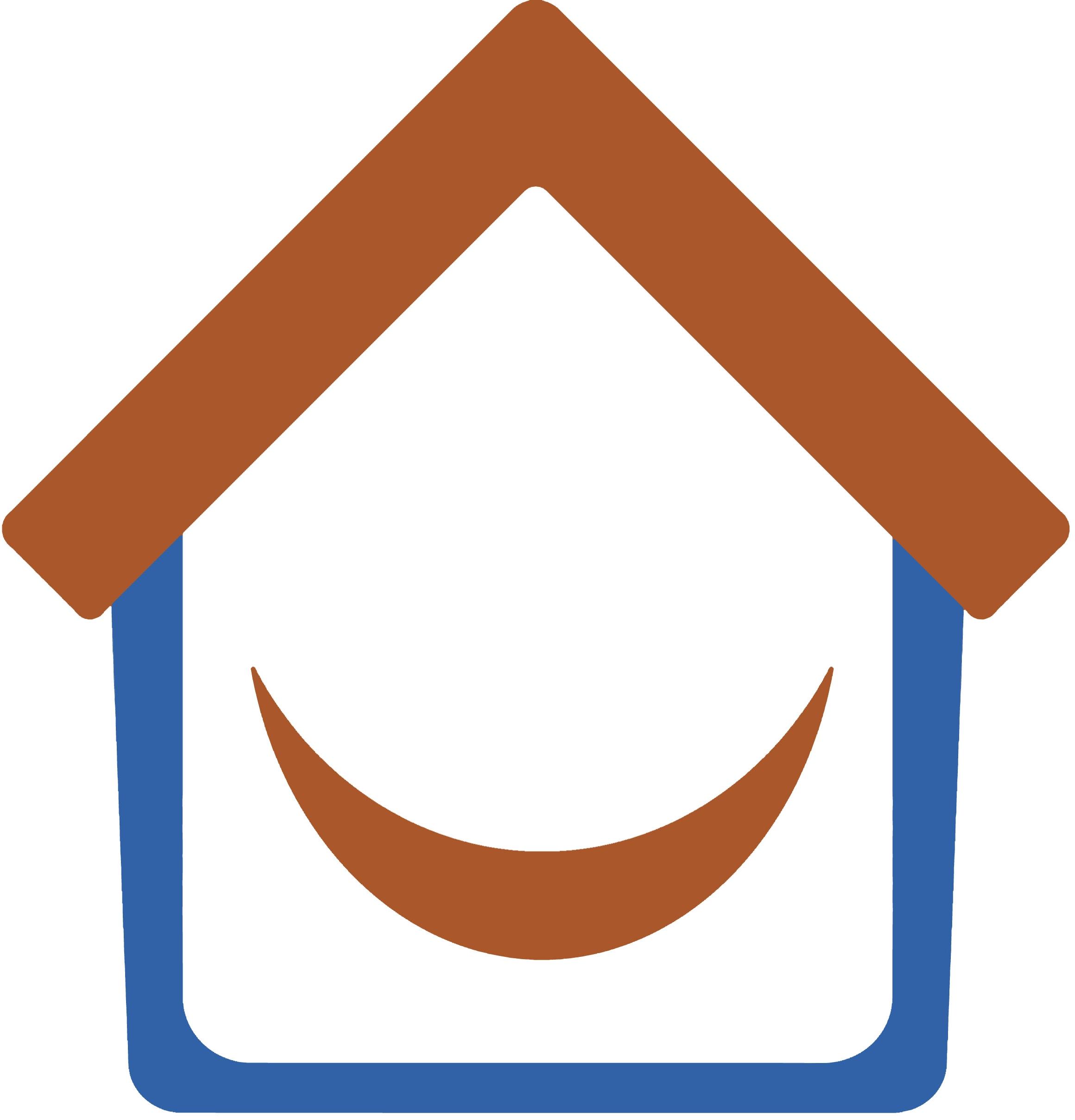 Smetanova 387, 252 64 Velké Přílepy, IČ: 018 82 856email: info@veselydomecek.com, http://www.veselydomecek.comPřihláška a registraceŽadatel/zákonný zástupceMatka dítěte:				Jméno a příjmení, Titul:		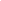 Bydliště:			Telefon domů (mobilní telefon):	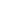 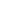 E-mail:				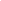 národnost			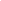 mateřský jazyk					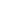 Otec dítěte:Jméno a příjmení, Titul:		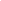 Bydliště:			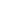 Telefon domů (mobilní telefon):	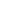 E-mail:				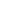 národnost			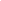 mateřský jazyk			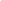 Dítě:Jméno a příjmení:		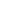 Datum narození:		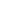 Rodné číslo:			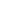 Zdravotní pojišťovna:		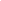 Bydliště:			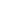 národnost			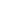 mateřský jazyk			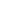 Jiné údaje a upozornění (např. alergie, užívané léky, dieta a pod.):
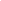 Očkování podle schématu platném v ČR    	ano ☐		ne ☐ZVOLENÁ DOCHÁZKA (školné viz Školní řád)Uzavírám smlouvu a budu využívat celodenní docházku (program CD1) nebo polodenní docházku      ( PD 2 ):CD1 ☐		PD 2 ☐vyberte preferované dny (vepište CD1 a/nebo PD2):pondělí		úterý		středa		čtvrtek		pátek PROHLÁŠENÍ ZÁKONNÝCH ZÁSTUPCŮVeškeré uvedené údaje jsou pravdivé.Pozorně jsem si přečetl/a a porozuměl/a Školnímu řádu a Školnímu vzdělávacímu programu (ŠVP) Mateřské školy VESELÝ DOMEČEK s.r.o   (www.veselydomecek.com)V ____________________________	dne______________________________________________			_________________________________Podpis zákonného zástupce				Podpis zákonného zástupcePOZN: S poskytnutými údaji bude zacházeno v souladu s Nařízením Evropského parlamentu a Rady (EU) č.2016/679 ze dne 27. dubna 2016 o ochraně fyzických osob v souvislosti se zpracováním osobních údajů a o volném pohybu těchto údajů a o zrušení směrnice 95/46/ES, a dále ve smyslu zákona č.101/2000 Sb., o ochraně osobních údajů a o změně některých zákonů, ve znění pozdějších předpisů.